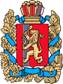 ОКТЯБРЬСКИЙ СЕЛЬСКИЙ СОВЕТ ДЕПУТАТОВБОГУЧАНСКОГО РАЙОНАКРАСНОЯРСКОГО КРАЯРЕШЕНИЕ18.03.2017 г.                               п. Октябрьский                                    № 42/81Об отмене Решения Октябрьского сельского Совета депутатов от 28.11.2014 г. № 6/12 и Решения Октябрьского сельского Совета депутатов от 31.03.2016 № 27/51 и об утверждении Положения о земельном налоге на территории Октябрьского сельсовета На основании Протеста Прокурора Богучанского района от 27.02.2017 № 7-02-2017, Октябрьский сельский Совет депутатовРЕШИЛ:1. Отменить Решение Октябрьского сельского Совета депутатов от 28.11.2014 г. № 6/12 «О земельном налоге на территории Октябрьского сельсовета».2. Отменить Решение Октябрьского сельского Совета депутатов от 31.03.2016 г. № 27/51 «О внесении изменений и дополнений в решение Октябрьского сельского Совета депутатов от 28.11.2014 г. № 6/12 «О земельном налоге на территории Октябрьского сельсовета».3. Утвердить Положение о земельном налоге на территории Октябрьского сельсовета Богучанского района Красноярского края, согласно Приложения.4. Контроль за исполнением настоящего решения возложить на заместителя председателя сельского Совета депутатовПредседатель  Совета депутатов,Глава Октябрьского сельсовета					Н.Ю.РозбицкаяПриложение к решениюОктябрьского сельского Совета депутатов от 18.03.2017 г. № 42/81Положениео земельном налоге  на территории Октябрьского сельсовета Богучанского района Красноярского края1. Общие положения2.1. Порядок взимания земельного налога установлен главой 31 части второй Налогового кодекса Российской Федерации и настоящим Положением. 2. Ставки земельного налога2.1. Налоговые ставки земельного налога устанавливаются в следующих размерах:2.2. В размере 0,3 процента в отношении земельных участков:- отнесенных к землям сельскохозяйственного назначения или к землям в составе зон сельскохозяйственного использования в населенных пунктах и используемых для сельскохозяйственного производства;- занятых жилищным фондом и объектами инженерной инфраструктуры жилищно-коммунального комплекса (за исключением доли в праве на земельный участок, приходящейся на объект, не относящийся к жилищному фонду и к объектам инженерной инфраструктуры жилищно-коммунального комплекса) или приобретенных (предоставленных) для жилищного строительства;- приобретенных (предоставленных) для личного подсобного хозяйства, садоводства, огородничества или животноводства, а так же дачного хозяйства; - ограниченных в обороте в соответствии с законодательством Российской Федерации, предоставленных для обеспечения обороны, безопасности и таможенных нужд».2.3. В  размере 1,5 процента в отношении прочих земельных участков. 3. Льготы по земельному налогу3.1. Освобождаются от налогообложения категории организаций, учреждений и физических лиц, указанные в статье 395 Налогового Кодекса Российской Федерации.3.2. Установить налоговые льготы в виде освобождения от земельного налога для следующих категорий плательщиков:В размере 0,3 процента в отношении земельных участков:- отнесенных к землям сельскохозяйственного назначения или к землям в составе зон сельскохозяйственного использования в населенных пунктах для сельскохозяйственного производства;- занятых жилищным фондом и объектами инженерной инфраструктуры жилищно-коммунального комплекса (за исключением доли в праве на земельный участок, приходящейся на объект, не относящийся к жилищному фонду и к объектам инженерной инфраструктуры жилищно-коммунального комплекса) или приобретенных (предоставленных) для жилищного строительства;- приобретенных (предоставленных) для личного подсобного хозяйства, садоводства, огородничества или животноводства, а также дачного хозяйства.- ограниченных в обороте в соответствии с законодательством Российской Федерации, предоставленных для обеспечения обороны, безопасности и таможенных нужд.3.3. В размере 1,5 процента в отношении прочих земельных участков.3.4. Установить налоговые льготы в виде освобождения от земельного налога для следующих категорий плательщиков:- краевые и муниципальные казенные и бюджетные учреждения, финансируемые из краевого, районного бюджета и бюджетов поселений, - в отношении земельных участков, предоставленных для обеспечения их деятельности;- органы местного самоуправления - в отношении земельных участков, предоставленных для обеспечения их деятельности;- Герои Советского Союза, герои Российской Федерации, полных кавалеров ордена Славы;- инвалиды, имеющие I и II группу инвалидности;- инвалиды с детства;- ветераны и инвалиды Великой Отечественной войны, а также ветераны и инвалиды боевых действий;- организации в отношении земельных участков, переданных в постоянное (бессрочное) пользование с разрешенным использованием – строительство автомобильных дорог общего пользования;3.5. Установить налоговую льготы в виде освобождения от земельного налога частично, в размере 50% налога, для физических лиц, являющихся членами или участниками общественного объединения  пожарной охраны и принимающие на безвозмездной основе участие в профилактике и (или) тушении пожаров и проведении аварийно – спасательных работ.3.6. Налогоплательщики физические лица, имеющие право уменьшения налогооблагаемой базы, должны представить документы, подтверждающие такое право в любой налоговый орган по выбору налогоплательщика, не позднее 01 февраля, следующего за истекшим налоговым периодом.4. Порядок и сроки уплаты налога и авансовых платежей по налогу.4.1. Налог подлежит уплате налогоплательщиками – организациями, индивидуальными предпринимателями по истечению налогового периода, не позднее 10 февраля года, следующего за истекшим налоговым периодом.Указанные налогоплательщики уплачивают авансовые платежи не позднее 1 числа месяца, следующего за отчетным периодом. 4.2. Не исчисляют и не уплачивают авансовые платежи по земельному налогу, не предоставляют в налоговый орган по месту нахождения земельного участка расчеты по авансовым платежам краевые и муниципальные казенные и бюджетные учреждения, финансируемые из краевого, районного бюджета и бюджетов поселений, - в отношении земельных участков, предоставленных для обеспечения их деятельности, а также организации - в отношении земельных участков, занятых государственными автомобильными дорогами общего пользования.5. Настоящее решение вступает в силу со дня, следующего за днем опубликования в газете «Вестник депутата».